Publicado en Barcelona el 03/12/2019 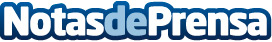 La UPC School ofrece dos ayudas de un 40% en la matrícula para graduados con el mejor expediente académicoLa UPC School presenta la segunda convocatoria de ayudas de formación Talent Help 2019-2020, con las que pone al alcance de los graduados con mejor expediente académico dos ayudas de un 40% en la matrícula para una selección de programas de másterDatos de contacto:UPC SchoolMásters y posgrados de formación permanente de la UPC931120808Nota de prensa publicada en: https://www.notasdeprensa.es/la-upc-school-ofrece-dos-ayudas-de-un-40-en-la Categorias: Nacional Cataluña E-Commerce Software Recursos humanos Universidades http://www.notasdeprensa.es